E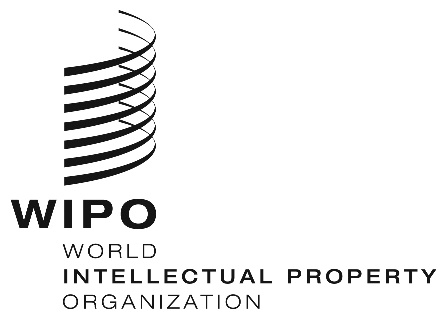 WO/GA/51/14ORIGINAL:  EnglishDATE:  September 12, 2019WIPO General AssemblyFifty-First (24th Ordinary) Session
Geneva, September 30 to October 9, 2019Report on the Advisory Committee on Enforcement (ACE)prepared by the Secretariat	During the period under consideration, the Advisory Committee on Enforcement (ACE) held its fourteenth session from September 2 to 4, 2019.  The session was chaired by Mr. Bemanya Twebaze (Uganda).  The Committee adopted a comprehensive Summary by the Chair, which has been published as document WIPO/ACE/14/15.	The fourteenth session addressed the following work program:– 	exchange of information on national experiences on awareness building activities and strategic campaigns as a means for building respect for intellectual property (IP) among general public, especially the youth, in accordance with Member States’ educational or any other priorities;– 	exchange of information on national experiences relating to institutional arrangements concerning IP enforcement policies and regimes, including mechanism to resolve IP disputes in a balanced, holistic and effective manner;– 	exchange of information on national experiences in respect of the World Intellectual Property Organization (WIPO) legislative assistance, with a focus on drafting national laws of enforcement that take into account the flexibilities, the level of development, the difference in legal tradition and the possible abuse of enforcement procedures, bearing in mind the broader societal interest and in accordance with Member States’ priorities;  and– 	exchange of success stories on capacity building and support from WIPO for training activities at national and regional levels for Agencies and national officials in line with relevant Development Agenda Recommendations and the ACE mandate. 	The work program was addressed on the basis of 33 expert presentations, one Secretariat presentation and four panel discussions.  In addition, the Secretariat showed a short video recently produced by the Trinidad and Tobago IP Office and the Trinidad and Tobago Music Company Limited, in cooperation with WIPO, to build respect for copyright and a short animation for young children on respect for copyright, featuring Pororo the Little Penguin, both of which were produced using Funds-in-Trust provided by the Ministry of Culture, Sports and Tourism of the Republic of Korea.	Under the work program item “exchange of information on national experiences on awareness building activities and strategic campaigns as a means for building respect for IP among general public, especially the youth, in accordance with Member States’ educational or any other priorities”, experiences were shared by the Department for Promotion of Industry and Internal Trade (DPIIT), Ministry of Commerce and Industry, India, the Norwegian Intellectual Property Office (NIPO), the Innovation and Scientific Olympiad, Ministry of Education, Oman, the National Institute for the Defense of Competition and Protection of Intellectual Property (INDECOPI), Peru, and the State Agency on Intellectual Property of the Republic of Moldova (AGEPI).	Under the work program item “exchange of information on national experiences relating to institutional arrangements concerning IP enforcement policies and regimes, including mechanism to resolve IP disputes in a balanced, holistic and effective manner”, presentations were grouped into six topics.	Under the topic “IP Enforcement Coordination”, experiences were shared by the National Council on Combating Piracy and Intellectual Property Crimes (CNCP), Brazil, the Coordinating Authority for Market Supervision and the Fight Against Illicit Trade (SYKEAAP), Greece, the Moroccan Office for Industrial and Commercial Property (OMPIC), the Korean Intellectual Property Office (KIPO), the Spanish Patent and Trademark Office (OEPM) and the United States Patent and Trademark Office (USPTO).  A panel discussion took place, moderated by Mr. Ermias Yemanebirhan, Director General, Ethiopian Intellectual Property Office (EIPO).	Under the topic “New Technologies in IP Enforcement”, experiences were shared by the Centre for Intellectual Property and Innovation, University of Neuchâtel, Switzerland, and the European Union Intellectual Property Office (EUIPO).	Under the topic “Institutional Arrangements to Address Online IP Infringements”, a “Study on IP Enforcement Measures, Especially Anti-piracy Measures in the Digital Environment” was presented by Ms. Jane Lambert, Barrister, Grey’s Inn, London, and Dr. Frederick Mostert, Professor of Practice, Dickson Poon School of Law, King’s College, London, and Research Fellow, Oxford Intellectual Property Research Centre, United Kingdom.  In addition, experiences were shared by the National Copyright Administration of the People’s Republic of China (NCAC), the Hellenic Copyright Organization (HCO), the Federal Service for the Supervision of Communications, Information Technology and Mass Media (Roskomnadzor), Russian Federation, and the Police Intellectual Property Crime Unit, City of London Police, United Kingdom.  A panel discussion took place, moderated by Dr. Mostert.	Under the topic “Initiatives to Prevent Paid Advertising on Copyright-infringing Websites”, the WIPO Secretariat presented the “The Building Respect for IP Database Project”.  During the ensuing discussion, the value of the project was recognized.  Some Member States felt that the project would further benefit from the organization of a dedicated stakeholder consultation meeting.  In addition, experiences were shared by the Communications Regulatory Authority (AGCOM), Italy, the Korea Copyright Protection Agency (KCOPA) and the Directorate-General for Internal Market, Industry, Entrepreneurship and Small and Medium-sized Enterprises (DG GROW), European Commission.  A panel discussion took place, moderated by Ms. Angela van der Meer, Senior Policy Advisor, Enterprise and Innovation, Innovation and Knowledge Department, Ministry of Economic Affairs and Climate Policy, Netherlands.	Under the topic “The Role of Intermediaries in IP Enforcement”, experiences were shared by the Universal Postal Union (UPU), the Computer and Communications Industry Association (CCIA), the Alibaba Group, Amazon, Facebook and Google.  A panel discussion took place, moderated by Mr. Ray Augusto Meloni García, Director, Department of Distinctive Signs, INDECOPI.	Under the topic “Judicial and Prosecutorial Discretion in IP Infringement Proceedings”, experiences were shared by the Honorable Judge Vladimir Popov, Russian Federation, Mr. Valston Graham, Director of Public Prosecutions, Saint Kitts and Nevis, and the Honorable Judge Charlotte Hart, United Kingdom.	Under the work program item “exchange of information on national experiences in respect of WIPO’s legislative assistance, with a focus on drafting national laws of enforcement that take into account the flexibilities, the level of development, the difference in legal tradition and the possible abuse of enforcement procedures”, experiences were shared by the Department of Legal Policy, Ministry of Justice and Home Affairs, Mongolia.	Under the work program item “exchange of success stories on capacity building and support from WIPO for training activities at national and regional levels for Agencies and national officials in line with relevant Development Agenda Recommendations and the ACE mandate”, national and regional experiences were shared by Botswana and the Judicial Education Institute of the Eastern Caribbean Supreme Court.	The Committee took note of the presentation by the Secretariat on recent activities of WIPO in the field of building respect for IP, guided by the Program and Budget, Development Agenda Recommendation 45 and WIPO Strategic Goal VI “International Cooperation on Building Respect for IP”.	With regard to the Committee’s future work, the Committee agreed to continue to consider, at its fifteenth session, the current work program, as listed in paragraph 2 above.	The WIPO General Assembly is invited to take note of the “Report on the Advisory Committee on Enforcement (ACE)” (document WO/GA/51/14).[End of document]